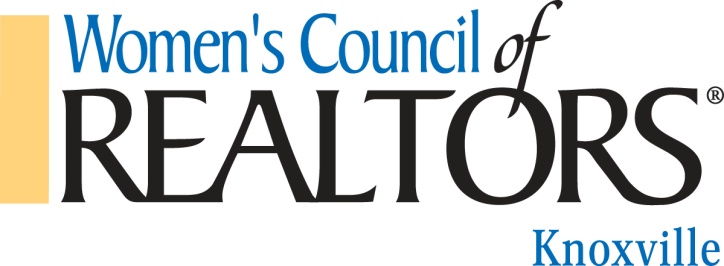 Knoxville, TN   Local Chapter Presidents1962 – Alice Dillahunt   				1982 – Victoria Mott   				2002 – Kim Inman1963 – Alice Dillahunt  				1993 – Lorraine Jones 				2003 – Charlotte Branson1964 – Alta Keck                                  	1984 –Clara Peals                     		2004 – Cristall Mount1965 – Alta Keck                 	                 1985 – Rose DeBush                		2005 – Amanda Stone1966 – Lillian Fitzgerald          	            	1986 - Geneva Watson            		2006 – Joyce Nussbaum1967 – Mary Curtis                  			1987 – Geneva Watson           		2007 – Roma Edmond Gibson1968 – Frederica McCallum               	1988 – Lois Sentinella             	 		2008 – Linda Meese1969 – Clara Peals                               	1989 – Jyette DeBeiche            		2009 – Susan Elder1970 – Iola Kelso                                  	1990 – Jyette DeBeiche            		2010 – Lynn Harper1971 – Catherine Testerman             	1991 – Phyllis Williams             		2011 – Sally Sparks1972 – Catherine Testerman             	1992 – Phyllis Williams             		2012 – Karen Ware1973 – Chloe Freels                             	1993 – Nancy Pentecost           		2013 – Patti Whalen1974 – Geneva Watson                       	1994 – Rebecca  Wampler       		2014 – Linda Meese1975 – Carolyn Burkey                       	1995-  Betty Whitehead 			2015 - Linda Kelly1976 – Polly Murphy                           	1996 – BJ Swinehart   				2016 – Carl Peiers 			1977 – Geneva Watson                       	1997 – Laurel Grandle       				1978 – Connie Bradshaw                    	1998 – Louise Mixon				1979 – Mrs. Ned Crumley                   	1999 – Kim Inman					1980 – Louise Hewette                        	2000 – Valerie Thompson				1981 – Louise Hewette                       	 2001- Lee Mrazek					